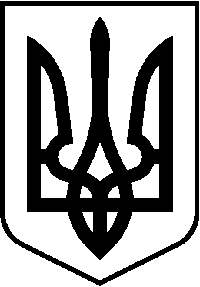 УКРАЇНАхотинська  районна  державна  адміністрація КОЛІНКОВЕЦЬКИЙ ЗАГАЛЬНООСВІТНІЙ  НАВЧАЛЬНИЙ ЗАКЛАД І-ІІІ СТУПЕНІВКОЛІНКОВЕЦЬКОЇ СІЛЬСЬКОЇ РАДИ ХОТИНСЬКОГО РАЙОНУ  ЧЕРНІВЕЦЬКОЇ ОБЛАСТІ60023, Чернівецька область, Хотинський район,  с. Колінківці, вул. Головна, 92. тел. 8 (03731) 47-2-90, 47-2-95, Е-mail:kolinkivtsy-nvk@ukr.net,  адреса сайту http://kolinkivtsy-school.org/ Код  ЕДРПОУ 21441033ВІДОМОСТІ 
про кількісні та якісні показники матеріально-технічного
забезпечення освітньої діяльності у сфері загальної середньої освіти1. Інформація про загальну площу приміщень, що використовуються у навчанніДиректор Колінковецького ЗНЗ І-ІІІ ст.					____________						Л.М. Унгурян        (підпис)           М.П.2. Забезпечення приміщеннями навчального призначення, іншими приміщеннями, спортивними майданчикамиДиректор Колінковецького ЗНЗ І-ІІІ ст.		____________		___________        (підпис)           М.П.Додаток 30до Ліцензійних умов(продовження)3. Обладнання навчальних приміщень та майданчиківДиректор Колінковецького ЗНЗ І-ІІІ ст.		____________		___________        (підпис)           М.П.Адреса приміщенняНайменування власника майнаПлоща (кв. метрів)Найменування та реквізити документа про право власності або користуванняДокумент про право користування (договір оренди)Документ про право користування (договір оренди)Документ про право користування (договір оренди)Інформація про наявність документів про відповідністьІнформація про наявність документів про відповідністьІнформація про наявність документів про відповідністьАдреса приміщенняНайменування власника майнаПлоща (кв. метрів)Найменування та реквізити документа про право власності або користуваннястрок дії договору оренди 
(з _____
по ____)наявність державної реєстраціїнаявність нотаріального посвідченнясанітарним нормамвимогам правил пожежної безпекинормам з охорони працівул. Головна,  с. Колінківці, Хотинський район, Чернівецька область, 60023 Колінковецька сільська рада Хотинського району Чернівецької області6859,9кв.мТехнічний паспорт на громадський будинок серія та номер :400/27/2014, виданий 11.12.2014 р., видавник: ХХVІІ сесія VІ скликання Колінковецької сільської ради--- Державні санітарні правила і норми влаштування, утримання загальноосвітніх навчальних закладівЗАТВЕРДЖЕНОПостановою Головного державногосанітарного лікаря України14.08.2001 N 63Акт готовності навчального закладу від 22.08.2017 р. Затвержено розпорядження районної державної адміністрації від 06.06.2017№274 – р, .та інші нормативно-правові документи які стосуються цього напрямуПравила пожежної безпеки для навчальних закладів та установ системи освіти України  затверджена наказом МОН від 15.08.2016 № 974 Акт готовності навчального закладу від 22.08.2017 р. Затвержено розпорядження районної державної адміністрації від 06.06.2017№274 - р.,  та інші нормативно-правові документи які стосуються цього напрямуТипового положення про порядок проведення навчання і перевірку знань з охорони праці (ст. 18 Закону України «Про охорону праці»),«Положенням про організацію роботи з охорони праці учасників навчально-виховного процесу в установах і закладах освіти», затвердженого наказом Міністерства освіти і науки України від 01.08.2001 р. № 563Акт готовності навчального закладу від 22.08.2017 р. Затвержено розпорядження районної державної адміністрації від 06.06.2017№274 - р., та інші нормативно-правові документи які стосуються цього напрямуНайменування приміщень навчального призначення, інших приміщень, спортивних майданчиків (відповідно до нормативів матеріально-технічного забезпечення та санітарно-гігієнічних вимог)Кількість 
приміщень (одиниць)Кількість 
приміщень (одиниць)Площа з розрахунку на одного учня (кв. метрів)Площа з розрахунку на одного учня (кв. метрів)Власні, в оперативному управлінні, наймі/ оренді приміщення, майданчикиНайменування приміщень навчального призначення, інших приміщень, спортивних майданчиків (відповідно до нормативів матеріально-технічного забезпечення та санітарно-гігієнічних вимог)необхідно фактично необхіднофактичноВласні, в оперативному управлінні, наймі/ оренді приміщення, майданчикиНавчальний кабінет0352,42.20Їдальня0101,50Ігрова кімната0102,20Актова зала0100,50Архів01000Бібліотека0102,00Виставкова зала01000Вчительська01000Гімнастичний зал0102,20Гардероб01000Гардеробна01000Духовна світлиця01000Кімната  для дівчат01000Кімната для зберігання музичних інструментів01000Кімната для хлопців01000Кабінет виховної роботи01000Кабінет директора01000Кабінет для зберігання книг01000Кабінет для техперсоналу01000Кабінет заступника директора з виховної роботи01000Кабінет заступника директора з початкових класів01000Кабінет логопеда0103,60Кабінет медичної сестри01000Кабінет профспілки01000Кабінет психологічної служби01000Кабінет секретаря01000Кабінет сольфеджіо01000Кабінет фізичної культури01000Кухня01000Лабораторія01000Лабораторія історії01000Лабораторія Захисту Вітчизни01000Лабораторія географії01000Лабораторія обслуговуючої праці01000Лабораторія технічної праці01000Лабораторія фізики01000Лабораторія хімії01000Лабораторія художньої школи01000Майстерня технічної праці0103,30Методичний кабінет01000Підсобка01000Спортивна зала0108,90Спортивний майданчик01000Стадіон01000Тренажерний кабінет (автосправа)0101,20Найменування навчальних приміщень та майданчиківНайменування навчального обладнанняНеобхідно (одиниць)Фактично (одиниць)Відсоток потреби Кабінетмузичного мистецтва Комп’ютер 010 Кабінетмузичного мистецтва стільці  0260 Кабінетмузичного мистецтва Музичний центр 010 Кабінетмузичного мистецтваСтенди 050 Кабінетмузичного мистецтваСтіл письмовий 030 Кабінетмузичного мистецтваШафа  книжна020 Кабінетмузичного мистецтва Дошка магнітна 010Кабінетпочатковихкласів (1-А) Парти0150Кабінетпочатковихкласів (1-А) стільці0300Кабінетпочатковихкласів (1-А)Стінка меблева010Кабінетпочатковихкласів (1-А)Дошка 010Кабінетпочатковихкласів (1-А)Стенди 050Кабінетпочатковихкласів (1-А)Ноутбук 10100Кабінетпочатковихкласів (1-А)Телевізор 10100Кабінетпочатковихкласів  (3-Б) Парти0130Кабінетпочатковихкласів  (3-Б) Стільці 0260Кабінетпочатковихкласів  (3-Б)Меблева стінка010Кабінетпочатковихкласів  (3-Б)телевізор010Кабінетпочатковихкласів  (3-Б) дошка010Кабінетпочатковихкласів  (3-Б)Журнальний стіл 010Кабінетпочатковихкласів  (3-Б)Стіл ігровий010Кабінетпочатковихкласів  (3-Б)Стенди0110Кабінетпочатковихкласів  (3-Б)Ноутбук 10100Кабінетпочатковихкласів  (3-Б)Принтер 10100Кабінетпочатковихкласів  (4-А) Парти0140Кабінетпочатковихкласів  (4-А) стільці0280Кабінетпочатковихкласів  (4-А)Стіл ігровий010Кабінетпочатковихкласів  (4-А)Стільці маленькі060Кабінетпочатковихкласів  (4-А)Меблева стінка010Кабінетпочатковихкласів  (4-А) дошка010Кабінетпочатковихкласів  (4-А) телевізор010Кабінетпочатковихкласів  (4-А)стенди050Кабінетпочатковихкласів  (2-А) Парти090Кабінетпочатковихкласів  (2-А) стільці0180Кабінетпочатковихкласів  (2-А)Меблева стінка010Кабінетпочатковихкласів  (2-А)стенди070Кабінетпочатковихкласів  (2-А) дошка010Кабінетпочатковихкласів (2-Б) Парти0140Кабінетпочатковихкласів (2-Б) стільці0290Кабінетпочатковихкласів (2-Б) ноутбук010Кабінетпочатковихкласів (2-Б) Стінка меблева010Кабінетпочатковихкласів (2-Б) телевізор010Кабінетпочатковихкласів (2-Б) дошка010Кабінетпочатковихкласів (2-Б)Стенди навчальні060Кабінетпочатковихкласів (2-Б)Стіл вчительський 010Кабінетпочатковихкласів (2-В) Парти0100Кабінетпочатковихкласів (2-В) стільці0200Кабінетпочатковихкласів (2-В)Стінка меблева 010Кабінетпочатковихкласів (2-В)стенди070Кабінетпочатковихкласів (2-В) дошка010Кабінетпочатковихкласів (2-В)Стільці дитячі800Кабінетпочатковихкласів (2-В)Стіл ігровий 10100Кабінетпочатковихкласів (2-В)Телевізор 10100Кабінетпочатковихкласів (2-В)Комп’ютер 10100Кабінетпочатковихкласів (1-Б) Парти0130Кабінетпочатковихкласів (1-Б) стільці0260Кабінетпочатковихкласів (1-Б)телевізор010Кабінетпочатковихкласів (1-Б) дошка010Кабінетпочатковихкласів (3-А) Парти070Кабінетпочатковихкласів (3-А) стільці0140Кабінетпочатковихкласів (3-А) Стінка меблева 010Кабінетпочатковихкласів (3-А)Стіл дитячий 010Кабінетпочатковихкласів (3-А)стенди050Кабінетпочатковихкласів (3-А) дошка010Кабінетпочатковихкласів (3-А)Комп’ютер 10100Кабінетпочатковихкласів (3-А)Принтер 10100Кабінетпочатковихкласів (3-А)Телевізор 10100Кабінетпочатковихкласів (3-В) Парти0110Кабінетпочатковихкласів (3-В) Стільці 0220Кабінетпочатковихкласів (3-В)Меблева стінка010Кабінетпочатковихкласів (3-В)Стенди 060Кабінетпочатковихкласів (3-В) Дошка  010Кабінетпочатковихкласів (3-В)Телевізор 010Кабінетпочатковихкласів (3-В)Комп’ютер 10100Кабінетпочатковихкласів (3-В)Принтер 10100Кабінетпочатковихкласів (4-Б) Парти0130Кабінетпочатковихкласів (4-Б) стільці0260Кабінетпочатковихкласів (4-Б)Стінка меблева 010Кабінетпочатковихкласів (4-Б)Стенди 050Кабінетпочатковихкласів (4-Б) телевізор010Кабінетпочатковихкласів (4-Б) дошка010Кабінет інформатики № 2Комп’ютерні столи0120Кабінет інформатики № 2Стільці 0150Кабінет інформатики № 2телевізор010Кабінет інформатики № 2стенди050Кабінет інформатики № 2Комп’ютери 12120Кабінет інформатики № 2дошка010Ігрова кімнатаСтінка меблева 010Ігрова кімнатаВітрина для іграшок020Ігрова кімнатаДошка 020Ігрова кімнатаСтіл дитячий 6-ти кутний0100Ігрова кімнатаСтенди070Ігрова кімнатаДиван 010Кабінет технічної праціПрес механічний 020Кабінет технічної праці дошка010Кабінет технічної праціСтіл демонстраційний 010Кабінет технічної праціСтанки 0100Кабінет технічної праціВерстаки слюсарні0140Кабінет технічної праціВерстаки столярні0130Кабінет технічної працілобзики050Кабінет технічної працімолоток030Кабінет автосправи Парти0140Кабінет автосправи стільці0280Кабінет автосправидошка010Кабінет старших класів (5-Б) Парти0120Кабінет старших класів (5-Б) стільці020Кабінет старших класів (5-Б)дошка0140Кабінет старших класів (5-Б)Шафа кутова010Кабінет старших класів (5-Б)телевізор010Кабінет старших класів (5-Б)Стінка меблева010Кабінет зарубіжної літератури (7-Б) Парти0130Кабінет зарубіжної літератури (7-Б) стільці0260Кабінет зарубіжної літератури (7-Б)Стінка меблева010Кабінет зарубіжної літератури (7-Б) дошка010Кабінет зарубіжної літератури (7-Б)Стенди 090Кабінет зарубіжної літератури (7-Б)Комп’ютер 10100Кабінет зарубіжної літератури (7-Б)Портрети письменників, постів епохи, Модернізму10100Кабінет зарубіжної літератури (7-Б)Карта світу 10100Кабінет зарубіжної літератури (7-Б)Комп’ютер 10100Кабінет зарубіжної літератури (7-Б)Телевізор 10100Кабінет старших класів (11-А) Парти0120Кабінет старших класів (11-А) стільці0240Кабінет старших класів (11-А)Меблева стінка010Кабінет старших класів (11-А) дошка010Кабінет  українознавства  (10-Б)Парти0130Кабінет  українознавства  (10-Б) стільці0260Кабінет  українознавства  (10-Б)Меблева стінка010Кабінет  українознавства  (10-Б) дошка010Кабінет Захисту Вітчизни Парти0100Кабінет Захисту Вітчизни стільці0200Кабінет Захисту ВітчизниМакет АКМ-ГЮ 1122010Кабінет Захисту ВітчизниГвинтівка пневматична010Кабінет Захисту Вітчизни дошка010Кабінет образотворчого мистецтва (7-Б) Парти1510100Кабінет образотворчого мистецтва (7-Б) стільці3020100Кабінет образотворчого мистецтва (7-Б)стенди070Кабінет образотворчого мистецтва (7-Б)телевізор010Кабінет образотворчого мистецтва (7-Б)Учительський стіл010Кабінет образотворчого мистецтва (7-Б)Учительський стілець010Кабінет образотворчого мистецтва (7-Б)Дошка010Кабінет української мови  (6-Б) Парти0100Кабінет української мови  (6-Б) стільці0200Кабінет української мови  (6-Б)Стінка меблева010Кабінет української мови  (6-Б) Дошка 010Кабінет української мови  (6-Б)Ноутбук 10100Кабінет української мови  (6-Б)Мультимедійна дошка10100Кабінет української мови  (6-Б)Комплект таблиць 10100Кабінет української мови  (6-Б)Принтер 10100Кабінет літератури рідного краю (6-В)Парти0100Кабінет літератури рідного краю (6-В) стільці0200Кабінет літератури рідного краю (6-В)телевізор010Кабінет літератури рідного краю (6-В) дошка010Кабінет літератури рідного краю (6-В)Стінка меблева010Кабінет літератури рідного краю (6-В)Стенди 060Кабінет старших класів (9-А) Парти0120Кабінет старших класів (9-А) стільці020Кабінет старших класів (9-А)дошка010Кабінет старших класів (9-А)Стінка меблева010Кабінет старших класів (9-А)Комп’ютер 10100Кабінет старших класів (9-А)Телевізор 10100Кабінет математики (10-Б) Парти0120Кабінет математики (10-Б) стільці0240Кабінет математики (10-Б)Меблева стінка010Кабінет математики (10-Б) дошка010Кабінет математики (10-Б)телевізор010Кабінет математики (10-Б)Стенди 090Кабінет  географії (5-А) Парти0130Кабінет  географії (5-А) стільці0260Кабінет  географії (5-А)телевізор010Кабінет  географії (5-А) дошка010Кабінет  географії (5-А)Стенди 0200Кабінет  географії (5-А)Меблева стінка 020Кабінет української літератури (8-А) Парти0120Кабінет української літератури (8-А) Стільці0240Кабінет української літератури (8-А)телевізор010Кабінет української літератури (8-А) дошка010Кабінет української літератури (8-А)Меблева стінка010Кабінет української літератури (8-А)Ноутбук 10100Кабінет української літератури (8-А)Принтер 10100Кабінет української літератури (8-А)Проектор 10100Кабінет української літератури (8-А)Комплект таблиць 10100Кабінет історії (7-А) Парти0140Кабінет історії (7-А) стільці0280Кабінет історії (7-А)Телевізор 010Кабінет історії (7-А) дошка010Кабінет історії (7-А)Шафа 010Кабінет історії (7-А)Стенди 0200Кабінет фізики Парти0150Кабінет фізики стільці0300Кабінет фізикиМеблева стінка010Кабінет фізики дошка010Кабінет фізикиПроектор010Кабінет фізикиТелевізор010Кабінет фізикиКомп’ютер 10100Кабінет фізикиКомплекти для лабораторних робіт 10100Кабінет біології (9-Б) Парти 0140Кабінет біології (9-Б) стільці0280Кабінет біології (9-Б)меблі020Кабінет біології (9-Б) дошка010Кабінет біології (9-Б)Телевізор 010Кабінет біології (9-Б)Стенди 050Кабінет старших класів (8-Б) Парти0130Кабінет старших класів (8-Б) стільці0260Кабінет старших класів (8-Б)телевізор010Кабінет старших класів (8-Б) дошка010Кабінет старших класів (8-Б)Меблева стінка 010Кабінет  англійської мови Парти0110Кабінет  англійської мови стільці0220Кабінет  англійської мови телевізор010Кабінет  англійської мови дошка010Кабінет  англійської мовиСтінка меблева010Кабінет старших класів (11-В) Парти0110Кабінет старших класів (11-В) стільці0220Кабінет старших класів (11-В)Стінка меблева 010Кабінет старших класів (11-В)Дошка 010Кабінет старших класів (11-В)Стенди 010Кабінет обслуговуючої праці(6-А) Парти0130Кабінет обслуговуючої праці(6-А) стільці0260Кабінет обслуговуючої праці(6-А)Електрична швейна машина5183Кабінет обслуговуючої праці(6-А) дошка010Кабінет обслуговуючої праці(6-А)Стінка меблева010Кабінет обслуговуючої праці(6-А)телевізор010Кабінет обслуговуючої праці(6-А)холодильник010Кабінет обслуговуючої праці(6-А)Швейна машина060Кабінет обслуговуючої праці(6-А)Швейна ручна машинка4266Кабінет обслуговуючої праці(6-А)Гладильна дошка010Кабінет обслуговуючої праці(6-А)Дзеркала настінні010Кабінет обслуговуючої праці(6-А)Електрична плита010Кабінет обслуговуючої праці(6-А)Манекен 020Кабінет обслуговуючої праці(6-А)м’ясорубка010Кабінет обслуговуючої праці(6-А)Набір тарілок0150Кабінет обслуговуючої праці(6-А)Ножиці 080Кабінет обслуговуючої праці(6-А)Стіл кухонний020Кабінет обслуговуючої праці(6-А)Стільці до кухонних столів 0120Кабінет обслуговуючої праці(6-А)Праска  20100Кабінет  інформатики № 1 Столи аудиторні060Кабінет  інформатики № 1Комп'ютерні столи0100Кабінет  інформатики № 1 Стільці учнівські0200Кабінет  інформатики № 1 Мультимедійна дошка010Кабінет  інформатики № 1 Комп'ютери0110Кабінет  інформатики № 1Шафа зі скляними дверцятами010Кабінет  інформатики № 1Стіл учительський 010Кабінет  інформатики № 1Учительське крісло010Кабінет хімії Парти0180Кабінет хімії стільці0360Кабінет хіміїСтіл демонстраційний010Кабінет хіміїШкаф витяжний 020Кабінет хіміїКомп'ютер10100Кабінет хіміїДошка10100Кабінет хіміїНоутбук 10100Кабінет хіміїСтенди 50100Кабінет хіміїНабір посуду10100Кабінет логопеда  Парти030Кабінет логопеда  стільці060Кабінет логопеда  дошка010Спортивний зал Комплекс «Гімнаст»010Спортивний зал Комплекс «Спорт»010Спортивний зал Стіл тенісний040Спортивний зал Турнік подвійний 010Спортивний зал Мостік спортивний010Спортивний зал Стінка баскетбольна010Спортивний зал Стінка інформаційна010Спортивний зал стенди030Спортивний зал Кінь гімнастичний010Спортивний зал Гімнастичні палки0200Спортивний зал Гімнастичний канат010Спортивний зал  Колесо для пресу020Спортивний зал Лавка гімнастична020Спортивний зал Мати гімнастичні010Спортивний зал М’ячі б/т010Спортивний зал обручі050Спортивний зал Щит баскетбольний010Спортивний зал скакалки080 Актова зала  Стільці200144100 Актова зала Стіл 020 Актова зала  піаніно010 Актова зала  комплект звукової апаратури010 Актова зала  ноутбук010 Актова зала  мікрофон010Бібліотека стелаж0110Бібліотека Дошка магнітна010Бібліотека комп’ютер 010Бібліотека Стіл письмовий 0100Бібліотека Стільці 0260Бібліотека Шафа050